Мониторинг объекта (ОН –Малахова О.А.) с. Тихоречное, 21.06. 2023Проведение капитального ремонта сетей водоотведения с. Тихоречное, ул. Молодежная(источники финансирования – к/б и м/б)Подрядчик ООО «Круг». Сроки выполнения работ: 01.05-31.10.2023.Выполнение работ по капитальному ремонту сетей водоотведения с.Тихоречное. Рабочих 6 человек, техники- 2 шт. Проводятся земляные работы для трубопровода. Колодцы. Планируют систему хозяйственно-бытовой канализации. На территории чисто. Строительный мусор отсутствует. Как только прокладывают трубы, засыпают сразу участок.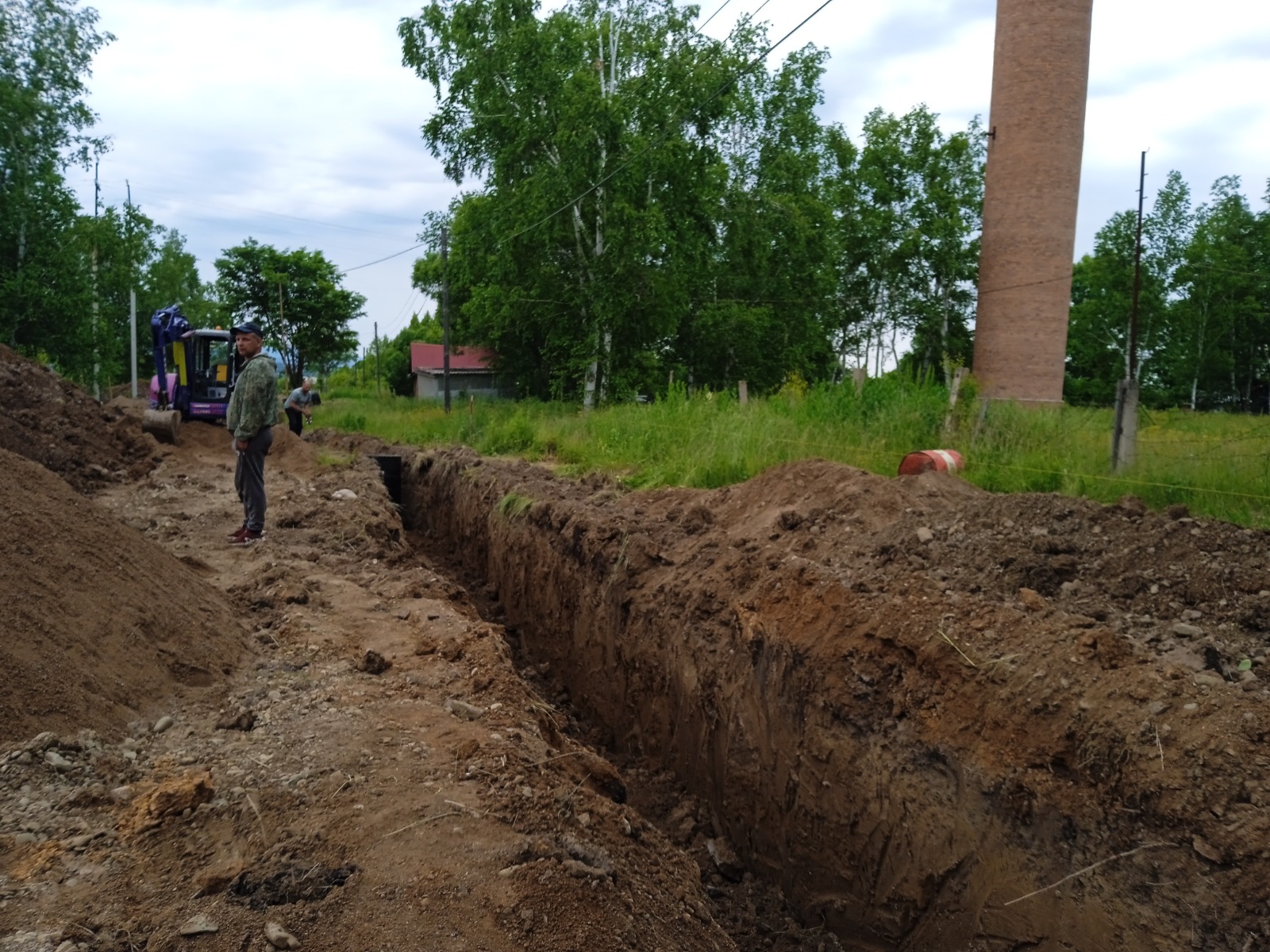 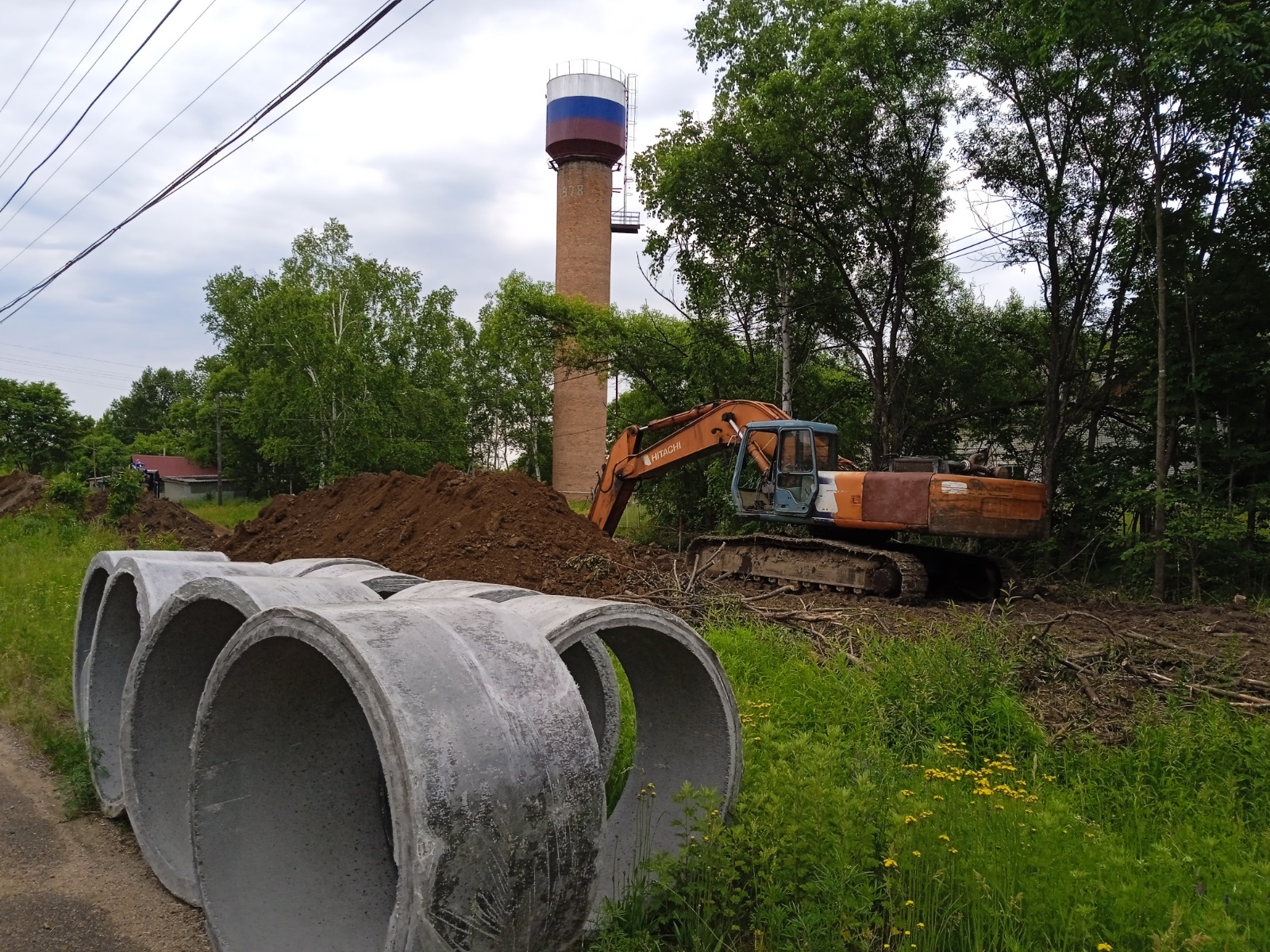 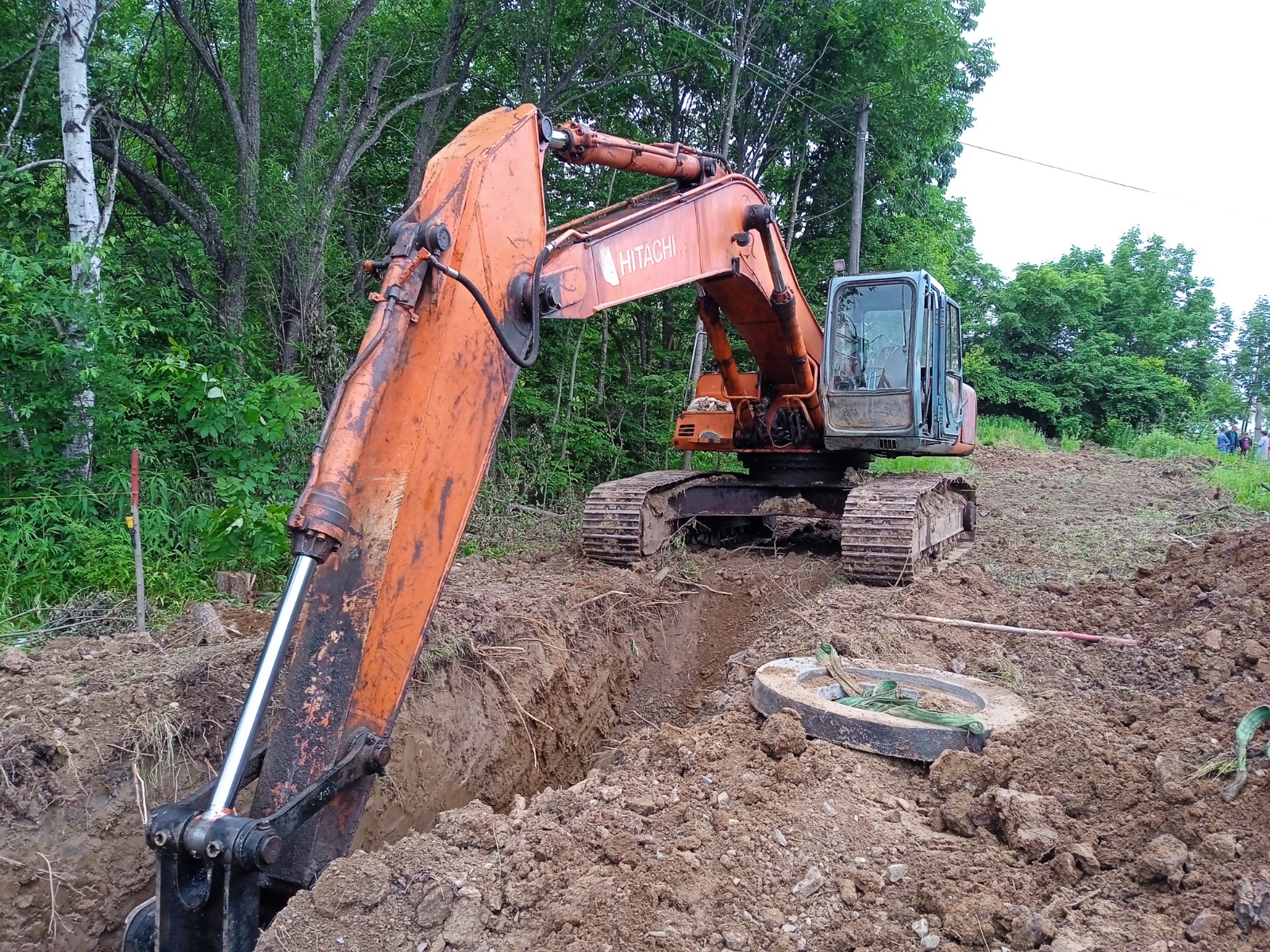 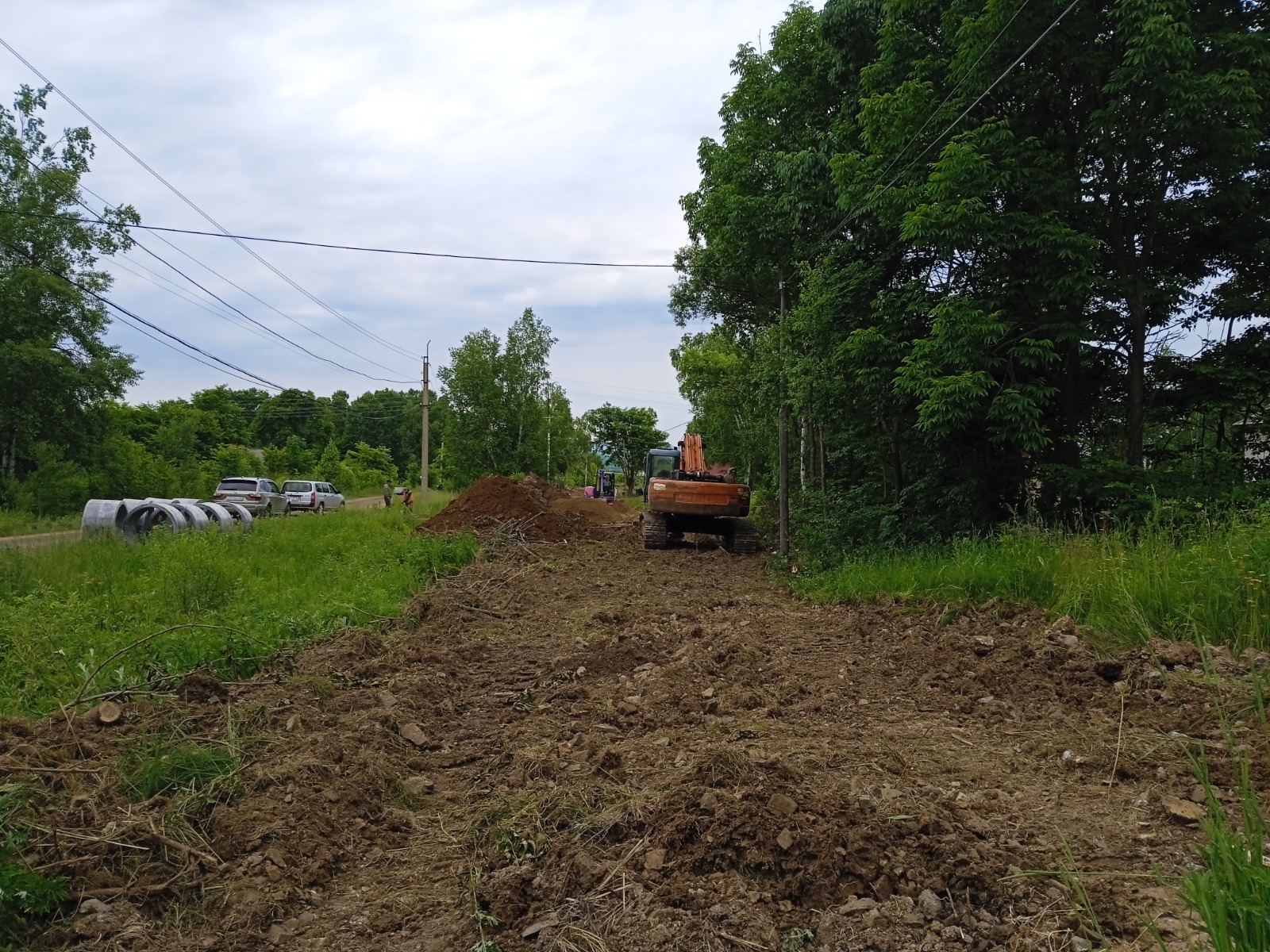 